7 Layer Dip Party CupsServings 8 cupsIngredients1 16 ounce can refried beans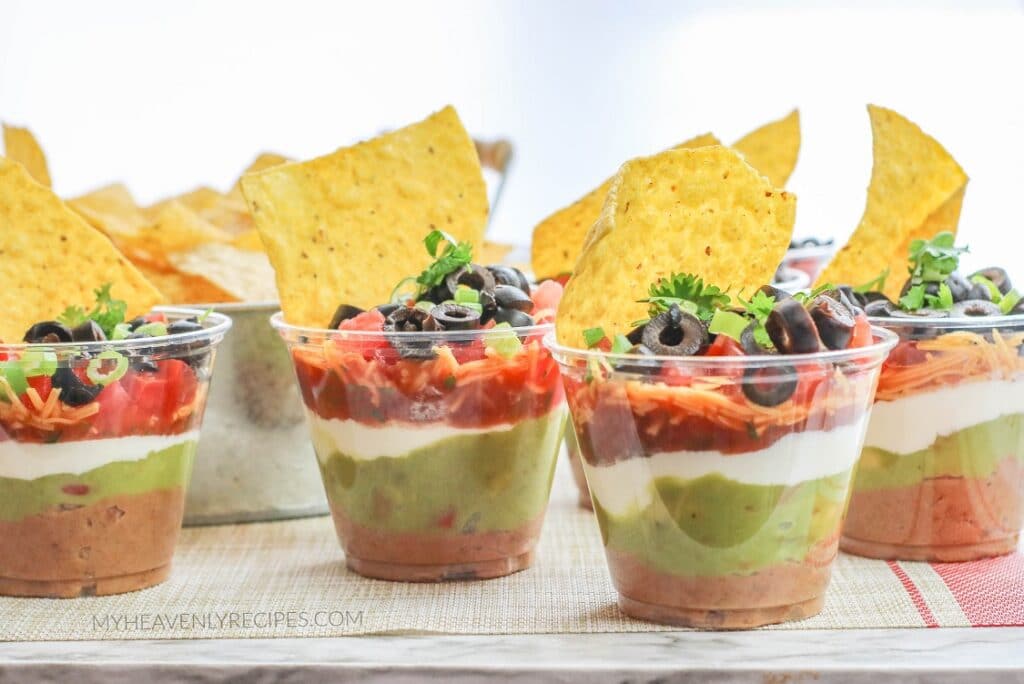 4 tsp taco seasoning (divided – see instructions below)1 cup guacamole1 cup sour cream1 cup salsa or pico de gallo1 cup finely shredded cheddar cheeseGreen onions sliced (for garnish)Freshly chopped cilantro for garnish2 Roma tomatoes seeded and diced1 2.25 ounce can sliced black olives, drainedFor serving:Tortilla chipsEight,  9 ounce clear party cupsInstructionsIn a bowl, mix together refried beans with 2 tsp taco seasoning until well blended. Transfer the refried beans to a piping bag. Snip about 1 inch from the end of the piping bag and squeeze into the bottom of the clear party cups. Smooth the top with an offset spatula.Next, place the guacamole into a piping bag. Snip the end and squeeze over the refried beans in each party cup. Tap the cups gently to settle the guacamole into an even layer.In a bowl, mix together sour cream with 2 tsp taco seasoning until well blended. Transfer the sour cream mixture to a piping bag. Snip the end and squeeze over the guacamole in each party cup. Smooth with a clean offset spatula.Then, place the salsa into a piping bag. Snip the end and squeeze over the sour cream in each party cup. Tap the cups gently to settle the salsa into an even layer.Top with cheddar cheese and garnish unless adding additional layers.To make seven layer cups, add a layer of diced tomato and sliced black olives before garnishing.Serve with tortilla chips.